TÜV NORD INTEGRA bvba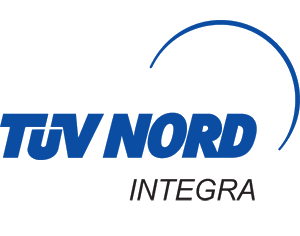 Certification in agriculture and foodStatiestraat 1642600 Berchem – AntwerpBelgiumPhone:: + 32 3 287 37 60Fax: +32 3 287 37 61www.tuv-nord-integra.cominfo@tuv-nord-integra.comApplication form for GLOBALG.A.P. certification – Crop Production (option 1)In order to apply for the inspection and certification of your company according to the GLOBALG.A.P. standard, please fill in this form and return it to TÜV Nord Integra. Company detailsContact person (if different from responsible person)Level of data release on the GLOBALG.A.P. database(see also the document “Database Access Rules” on www.globalgap.org/documents)Do you agree that your company address (street, number, postal code) is visible to the public on the GLOBALG.A.P. database?  	  Yes			   NoChoice of GLOBALG.A.P. Standard : indicate the scope and the option you requestCrop dataPlease indicate here all the crops for which you apply for GLOBALG.A.P. certification. Production in a greenhouse or a  tunnel, accessible by personsProduce handling = storage, washing, trimming, packing (on the field of in a packing house), chemical treatments,…Further harvest = A crop which, after the harvest of a First GLOBALG.A.P. crop, is cultivated on the same field (e.g. in a greenhouse where first tomatoes are grown and afterwards lettuce, than lettuce is considered further harvest)PP: Parallel production is applicable when a farmer produces the same product partly as certified and partly as non-certified. PO: Parallel Ownership is the situation where producers buy non-certified products of the same products they grow under certified production. You also can use “European Union”Do you also pack products for other GLOBALG.A.P. certified or not certified companies?  No			   Yes – mention the products : Production SitesIn following cases you need to fill in the table below: If the farm is located at another address than the administrative address. In case of an option 1 multisiteProduce Handling UnitsIf the produce handling site(s) is (are) not located at the company address, please indicate them here below. Subcontracted activitiesIf some GLOBALG.A.P. activities (e.g. crop protection product applications, harvesting, packing, storage,…) are done by subcontractors, please mention these activities  (+ name subcontractor) here below.  GRASPIf you need a GRASP evaluation, please fill in the table below :Tesco NURTURE ModuleMention your Tesco Primary Supplier(s), their OKEY and the crops for which you apply for NURTURE certificationThe company commits itself to carry out all the activities for which the application of GLOBALG.A.P. certification (including the relevant Add-Ons) has been done according to the General Regulations of GLOBALG.A.P., and declares having entrusted the certification process to TÜV NORD INTEGRA bvba, Statiestraat 164, 2600 Berchem, Belgium. Remarks : Only companies (= juridical structures) which produce primary agricultural products and which have the legal responsibility for the primary agricultural products, can apply GLOBALG.A.P. certification. If you want to participate to the “unannounced reward program” (see GR Part I - § 5.1.2.3), please tick this box 	Company name:       Company name:       VAT:      Juridical structure (e.g . ltd,…):      Family name:      First name:      Administrative address:      Administrative address:      Postal code + place:       Postal code + place:       GPS coordinates: N/S      °     ’      ’’        E/W      °     ’      ’’GPS coordinates: N/S      °     ’      ’’        E/W      °     ’      ’’Country:      Website:      Telephone:      Fax:      Mobile phone:       E-mail:      GLN (if available):      GLN (if available):      GGN (if you already have one):      GGN (if you already have one):      Name:      Function:      Phone:      E-mail:          Crop production IFA v5   GLOBALG.A.P. Add-Ons     Fruit and Vegetables    GRASP v1     Combinable Crops    Residue Protocol Albert Heijn v2     Plant Propagation Material    Tesco NURTURE Module v11  Certification options       Option 1 One site       Option 1 Multisite without QMSName of the crop                               Area (Ha)Area (Ha)Harvest included (yes/no)Period of harvestProduce handling?(yes/no) (2)Further harvest (3)(yes/no)PP / PO (4)Countries of destination (5)Name of the crop                               Open fieldcovered (1)Harvest included (yes/no)Period of harvestProduce handling?(yes/no) (2)Further harvest (3)(yes/no)PP / PO (4)Countries of destination (5)Name  production siteAddress	GPS CoordinatesCropsN/S       °     ’      ’’        E/W      °     ’      ’’N/S       °     ’      ’’        E/W      °     ’      ’’N/S       °     ’      ’’        E/W      °     ’      ’’N/S       °     ’      ’’        E/W      °     ’      ’’Name  produce handling unitAddress	GPS CoordinatesCropsUnit certified ?Mention standard or GGNN/S       °     ’      ’’        E/W      °     ’      ’’N/S       °     ’      ’’        E/W      °     ’      ’’N/S       °     ’      ’’        E/W      °     ’      ’’N/S       °     ’      ’’        E/W      °     ’      ’’Name SubcontractorActivityCertified or not?                  (if yes, mention GGN)Number of permanent workers :Number of temporary workers :Number of workers through subcontracting :Name Tesco Primary SupplierOKEYCropsDuly certified as trueName responsible person:                                                                 Signature:      Date:      